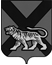 ТЕРРИТОРИАЛЬНАЯ ИЗБИРАТЕЛЬНАЯ КОМИССИЯ                                         МИХАЙЛОВСКОГО  РАЙОНАР Е Ш Е Н И Е27.12.2017                                                                                                  71/456                с. МихайловкаРуководствуясь часть 1 статьи 58 Федерального закона «Об основных гарантиях избирательных прав  и права на участие в референдуме граждан Российской Федерации» статьей 69 Избирательного кодекса Приморского края, территориальная избирательная комиссия Михайловского  района     РЕШИЛА: Утвердить формы уведомлений  территориальной избирательной комиссии Михайловского района о финансировании своей избирательной кампании кандидатами  на дополнительных  выборах депутатов муниципального комитета Сунятсенского сельского поселения третьего созыва по десятимандатному избирательному округу, назначенных на 25 марта  2018 года (приложения №1-2).Разместить настоящее решение на официальном  сайте администрации Михайловского муниципального района в разделе «Территориальная избирательная комиссия Михайловского района»  в информационно-телекоммуникационной сети «Интернет».     Председатель комиссии				                         Н.С. Горбачева     Секретарь комиссии 					              В.В. ЛукашенкоУведомлениеВ соответствии с положениями части 17 статьи 69 Избирательного кодекса Приморского края   уведомляю территориальную избирательную комиссию Михайловского района о создании избирательного фонда без открытия специального избирательного счёта, так как расходы на финансирование моей избирательной кампании не превышают пять тысяч рублей. УведомлениеВ соответствии с положениями части 1 статьи 69 Избирательного кодекса Приморского края   уведомляю территориальную избирательную комиссию Михайловского района об отказе создания избирательного фонда, так как финансирование моей избирательной кампании производиться не будет.   Об утверждении форм уведомлений  территориальной избирательной комиссии Михайловского района  о финансировании избирательной  кампании кандидатами  на дополнительных  выборах депутатов муниципального комитета Сунятсенского сельского поселения ,назначенных на 25 марта   2018 года	                                                                                         Приложение № 1                                                                            к решению территориальной избирательной                 комиссии Михайловского района                                                                                  от 27 декабря 2017 года № 71/456В территориальную избирательнуюкомиссию  Михайловского районаот кандидата в депутаты муниципального комитета Сунятсенского  сельского поселения______________________________________ (фамилия, имя, отчество кандидата в родительном падеже)_______________           подпись__________________________________ 
фамилия, имя, отчество кандидата                  «_____» ______________ 2018 годаВ территориальную избирательнуюкомиссию  Михайловского районаот кандидата в депутаты муниципального комитета Сунятсенского сельского поселения______________________________________ (фамилия, имя, отчество кандидата в родительном падеже)_______________           подпись__________________________________ 
фамилия, имя, отчество кандидата                  «_____» ______________ 2018 года